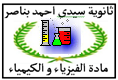 الكيمياءتستطيع المواد الحافظة أن تزيد في مدة حفظ الأغذية و ذلك بحمايتها من الأضرار التي قد تحدث لها جراء الكائنات المجهرية . تعطى للمواد الحافظة الموجودة في الأغذية و المشروبات رموز كـ E200 ، E297.حمض البنزويك C6H5-COOH (E210) و بنزوات الصوديوم C6H5-COONa (E211) يستعملان كمواد حافظة غذائية في الصناعة كونهما مبيدات للفطريات و مضادة للبكتيريا . نجدهما بالخصوص في المشروبات الحاملة للعبارة « light »1-  تفاعل حمض البنزويك مع الماء .نذيب كتلة m0=122mg من حمض البنزويك في حجم V0 = 100 mL  من الماء المقطر فنحصل  على محلول S0 تركيزهC0   بقياس pH  المحلول نجد  pH=3.1 1-1. احسب تركيز المحلول S0 ؟ 1-2- اكتب معادلة تفاعل حمض البنزويك مع الماء .1-3- ارسم جدول التقدم الموافق لهذا التحول الكيميائي  بدلالة  C0و V0و xéq التقدم عند التوازن .1-4- احسب نسبة التقدم النهائي    ،  1-5- احسب تابثة الحمضية للمزدوجة C6H5-COOH / C6H5-COO–1-6- ارسم مخطط الهيمنة للمزدوجة C6H5-COOH / C6H5-COO–. استنتج النوع المهيمن في المحلول S0، هل هذا يتفق مع نتيجة السؤال 4 ؟2-  تفاعل حمض البنزويك مع الصودا.نضيف إلى المحلول  S0بضع قطرات من محلول مركز لهيدروكسيد الصوديوم Na+(aq) + HO–(aq) فيشير الـPHمتر إلى القيمة 6.2 .2-1- دون أي حساب حدد النوع الكيميائي المهيمن في المزدوجة C6H5-COOH / C6H5-COO–  لحمض البنزويك .2-2- اكتب معادلة التفاعل بين حمض البنزويك و محلول هيدروكسيد الصوديوم.2-3- بدلالة KA  و Ke  اكتب تعبير ثابتة التوازن K   للتحول بين حمض البنزويك و محلول هيدروكسيد الصوديوم. ثم احسب قيمتها .المعطيات :الكتلة المولية لحمض البنزويك M(C6H5-COOH) = 122 g.mol–1 ، الجداء الايوني للماء : pKe(H2O/OH-)=14الفيزياء 1نعتبر  التركيب الكهربائي جانبه و المكون من مولد قوته الكهرمحركة E=10V، موصل اومي مقاومته  R=100Ώ ، D صمام ثنائي مثالي ، وشيعة معامل تحريضL   ومقاومة r و M محرك مرتبط بخيط غير مدود يمر بمجرى بكرة علق بطرفه الحر جسما وزنه  P=0,1 N. 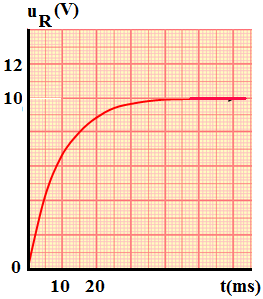 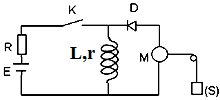 1-عند t=0 نغلق قاطع التيار و نقوم بمعاينة تغيرات التوتر بين مربطي الموصل الاومي  بدلالة الزمن، فنحصل على المبيان التالي: 1-1 –  أثبت المعادلة التفاضلية للتوتر.1-2 –  تحقق أن  حل للمعادلة التفاضلية وأعط تعبير .1-3 –  أوجد من المبيان اللحظة التي يصل فيها التوتر إلى  من قيمته القصوى ثم استنتج قيمة  1-4 -  أحسب r قيمة المقاومة الداخلية للدارة  و استنتج  قيمة معامل تحريض الوشيعة .2-عند فتح القاطع  يدور المحرك ويسحب الجسم  (S)نحو الاعلى . 2-1-فسر مصدر الطاقة التي تمكن المحرك من الاشتغال  , حدد منحى التيار والفروع التي يمر فيها.2-2- ما الارتفاع الذي يصله الجسم(S)  اذا تحولت كل الطاقة المختزنة في الوشيعة الى طاقة ميكانيكية بواسطة المحرك ؟2-3- -تبين التجربة ان الجسم  يرتفع بمسافة h=3,5cm , احسب مردود التحول . الفيزياء 2عند اللحظة t=0 نركب بين مربطي وشيعة معامل تحرضها الذاتي L و مقاومتها r ، مكثفا سعته C=0,25mF ، مشحونا بواسطة مولد قوته الكهرمحركة E=6,0V ،يمثل الشكل أسفله تغيرات التوترuC(t) بين مربطي المكثف .1- ما نظام الذبذبات الملاحظ ؟ علل جوابك.2- كيف نفسر تناقص وسع الذبذبات مع مرور الزمن  ؟ ماذا تسمى هذه الظاهرة .3- أوجد المعادلة التفاضلية التي يحققها التوتر uC(t) بين مربطي المكثف.4- عين مبيانيا قيمة شبه الدور T للذبذبات.5- نعتبر المقاومة r منعدمة .5-1- أكتب في هذه الحالة المعادلة التفاضلية التي يحققها التوتر uC(t).5-2- حل هذه المعادلة هو : .ما مدلول كل من  و و  ؟ 5-3- حدد تعبير الدور الخاص T0 .5-4- أحسب قيمة L معامل التحريض الذاتي للوشيعة علما أن شبه الدور   T يساوي الدور الخاص T0 .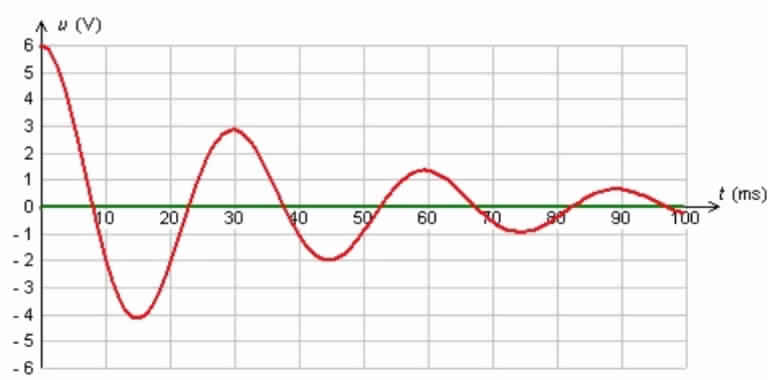 